SNP Memo #2022-2023-57
COMMONWEALTH of VIRGINIA 
Department of Education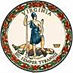 DATE: March 23, 2023TO: Directors, Supervisors, and Contact Persons AddressedFROM: Sandra C. Curwood, PhD, RDN, SandySUBJECT: Release of Reduced-Price Meals FundingThe purpose of this memorandum is to notify school food authorities (SFAs) that the reduced-price meal funding from the Virginia biennium budget was released to SFAs on March 16, 2023. The Virginia biennium budget includes $4.1 million for school years 2022–2023 and 2023–2024 to offset the cost of reduced-price school breakfast and lunch meals for qualified students. The funding will reimburse SFAs with reduced-price eligible students, and that elected to receive funding in SNPWeb, at the rate of 30 cents for each breakfast and 40 cents for each lunch. Schools participating in the Community Eligibility Provision or other programs that do not have a reduced-price category are not eligible.SFAs receiving reduced-price funding can expect to see the funding reflected in their federal claims reimbursements starting March 31, 2023. Funds will be provided through June 30, 2023, or until the funds have been expended.For more information, please contact your assigned School Nutrition Programs regional specialist or the SNP policy mailbox via email at SNPpolicy@doe.virginia.gov. SCC/KAM/cc